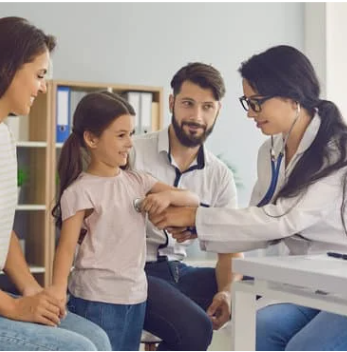 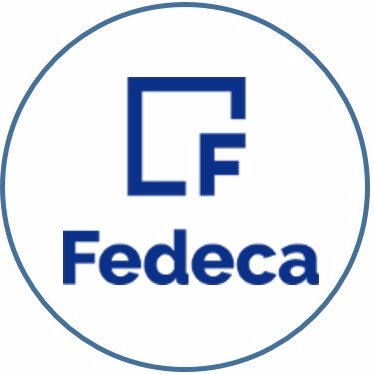 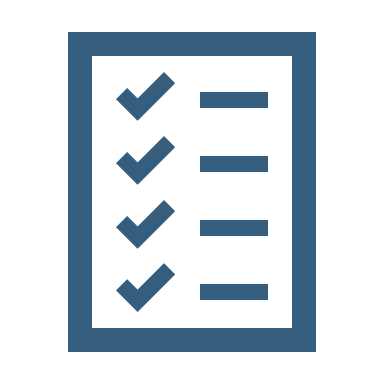 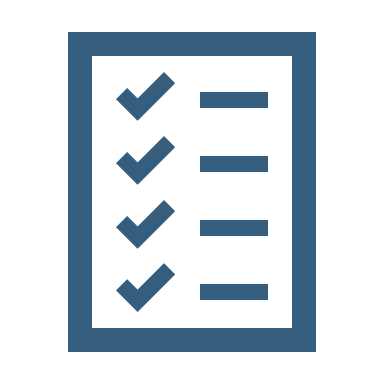 Primero. Indica los datos del tomador del seguroSegundo. Indica los datos de los otros aseguradosAsegurado 2Asegurado 3Asegurado 4